Publicado en Madrid el 26/06/2017 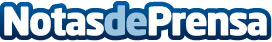 El estrés vacacional, un mal cada vez más frecuente entre la poblaciónA pesar de que pueda resultar paradójico, en la actualidad muchas personas son incapaces de desconectar de su actividad profesional durante vacaciones, algo que aumenta los casos de estrés y ansiedad en esta épocaDatos de contacto:Fernando G.Nota de prensa publicada en: https://www.notasdeprensa.es/el-estres-vacacional-un-mal-cada-vez-mas Categorias: Medicina Sociedad Madrid Bienestar http://www.notasdeprensa.es